Položaj Grčke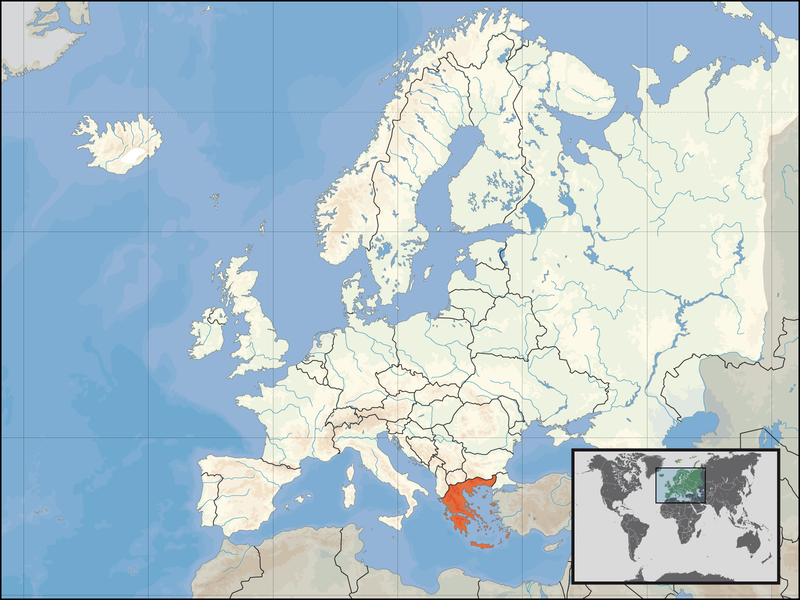 